Renzo PianoRenzo Piano is een Italiaans architect en industrieel ontwerper. In 1964 studeerde hij af als architect in Milaan. Een van zijn bekende werken is het California Academy of Sciences. De California Academy of Sciences is een natuurwetenschappelijk onderzoeksinstituut en museum in San Francisco (Californië). De organisatie richt zich op onderzoek, het ontsluiten van kennis en de bescherming van de natuur. In het gebouw van de academie zijn onder meer aquaria, een planetarium en natuurhistorische tentoonstellingen gevestigd. De collectie bestaat uit circa 20 miljoen specimens.Belangrijk detail van dit gebouw is dat het volledige dak, een groendak is dat zichzelf volledig onderhoudt.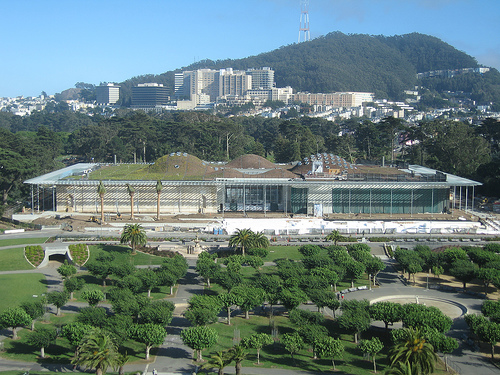 